ORARIO LEZIONI STRUMENTALI - NON FIATI- LICEO MUSICALE - A.S- 2020/2021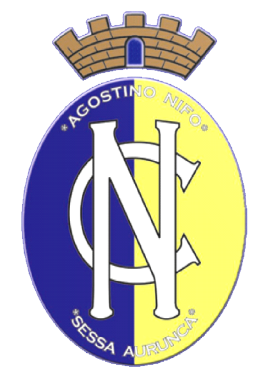 CONVITTO NAZIONALE “A. NIFO”SCUOLA PRIMARIA  SECONDARIA DI 1° GRADOLICEO MUSICALE E COREUTICO – SEZ. MUSICALEPiazzetta A. Nifo, 181037 - SESSA AURUNCA - (CE)Ambito 11 – Sessa AuruncaTel. 0823/938342 – Fax 0823/935619e.mail: cevc020002@istruzione.itsito web: www.convittonazionalenifo.edu.itUnione EuropeaPON. Ambienti per l’apprendimentoFESR 2014/2020LUNEDI’ (9)MARTEDI’ (8)MERCOLEDI’ (8)GIOVEDI’ (9)VENERDI’(8)PERCUSSSIONI (Convitto-Lab. Percussioni)Prof. Del Riccio EmanuelePERCUSSSIONI (Convitto-Lab. Percussioni)Prof. Del Riccio EmanuelePERCUSSSIONI (Convitto-Lab. Percussioni)Prof. Del Riccio EmanuelePERCUSSSIONI (Convitto-Lab. Percussioni)Prof. Del Riccio EmanuelePERCUSSSIONI (Convitto-Lab. Percussioni)Prof. Del Riccio Emanuele14.30/15.30 GAGLIARDE (V)14.30/15.30TAMBURRINO(II)14.30/15.30 MATANO (II)14.30/15.30 MARINO (III)14.30/15.30 MATANO (II)15.30/16.30 CIAVOLELLA (II)15.30/16.30 VACCARIELLO (II)15.30/16.30 LETIZIA (IV)15.30/16.30VACCARIELLO (II)15.30/16.30 BUONAMANO (II)16.30/17.30 BUONAMANO (II)16.30/17.30 GAGLIARDE (V)16.30/17.30 CIAVOLELLA (II)16.30/17.30 ESPOSITO (IV)17.30/18.30 PITOLINO (II)17.30/18.30 FAZZONE (IV)17.30/18.30 TAMBURRINO (II)17.30/18.30 PITOLINO (II)PERCUSSSIONI Convitto- Aula Ripresa RECProf. Castagna DonatoPERCUSSSIONI(Convitto- Aula Ripresa RECProf. Castagna DonatoPERCUSSSIONI (Convitto- Aula Ripresa RECProf. Castagna Donato14.30/15.30 FALSO (I)14.30/15.30 PECORARO (III)14.30/15.30 NARDOZZA (III)15.30/16.30 LUCIA (I)15.30/16.30 FALSO (I)15.30/16.30 FAVA (III)16.30/17.30 CASSETTA (I)16.30/17.30 CASSETTA (I)17.30/18.30 RAMA  Z. (III)17.30/18.30 MARTINO  (I)18.30/19.30 LUCIA (I)VIOLA(Convitto-Aula piano terraProf. De Felice Concetta13.30/14.30 VACCARIELLO (II)FISARMONICASan Domenico-Aula piano terra Prof. Bracci FrancescoFISARMONICASan Dom.-Aula piano terra Prof. Bracci Francesco14.30/15.30 PARENTE DO(I)14.30/15.30 ERICINA (II)15.30/16.30 FILOSA (III)15.30/16.30 PARENTE DO (I)16.30/17.30 ORSINO (III)16.30/17.30 LANGELLA (IV)17.30/18.30 OLIVA (III)CHITARRA (Convitto- Aula piano terra)Prof. Giaquinto SalvatoreCHITARRA (Convitto- Aula piano terra)Prof. Giaquinto SalvatoreCHITARRA (Convitto- Aula piano terra)Prof. Giaquinto SalvatoreCHITARRA Convitto- Aula piano terraProf. Giaquinto SalvatoreCHITARRA (Convitto- Aula piano terra)Prof. Giaquinto Salvatore14.30/15.30 MELE (V)14.30/15.30 CAMUSO (IV)14.30/15.30 TESTA  (II)14.30/15.30 DELLA PELLE (III)14.30/15.30 SILVESTRO (II)15.30/16.30 MELE (V)15.30/16.30 MIGLIOZZI (IV)15.30/16.30 SILVESTRO (II)15.30/16.30 D’ONOFRIO (III)15.30/16.30 TESTA (II)16.30/17.30 VALENTE (IV) 16.30/17.30 VARONE (II)16.30/17.30 CASALE RUBINO III16.30/17.30 VARONE (II)17.30/18.30 VERRENGIA IV17.30/18.30 BUTTINO (II)17.30/18.30 BUTTINO (II)18.30/19.30 GENOVINO (II)CONTRABBASSO(Convitto- Aula TEC)Prof. Cappabianca PasqualeVIOLINO (Convitto- Aula TEC)Prof. Anastasi VeraVIOLINO (Convitto- Aula TEC)Prof. Anastasi VeraVIOLINO (Convitto- Aula TEC)Prof. Anastasi VeraCONTRABBASSO(Convitto- Aula TEC)Prof. Del Canto Domenico14.30/15.30 PITOLINO (II)14.30/15.30 GIATTINO (V)14.30/15.30 MILAZZO (IV)14.30/15.30 PASQUALUCCI (II14.30/15.30 MAZZUCCO (I)15.30/16.30 BUONAMANO (II)15.30/16.30 GIATTINO (V)15.30/16.30 FILOSA (II)15.30/16.30 PASQUALUCCI (II15.30/16.30 CAPOZIO (III)16.30/17.30 PIETOSI (III)16.30/17.30 MORRONE (IV)16.30/17.30 CAPOZIO F. (III)PIANOFORTE(Convitto – Presidenza)Prof.ssa Viesti CarmelaPIANOFORTE(Convitto – Presidenza)Prof.ssa Viesti CarmelaPIANOFORTE(Convitto – Presidenza)Prof.ssa Viesti CarmelaPIANOFORTE(Convitto – Presidenza)Prof.ssa Viesti CarmelaPIANOFORTE(Convitto – Presidenza)Prof.ssa Viesti Carmela14.30/15.30 IAVARONE(III)14.30/15.30 CIOTOLA(III)14.30/15.30 CIAVOLELLA(IV)14.30/15.30 ANELLI(III)14.30/15.30 DI LORENZO (II)15.30/16.30 COX(IV)15.30/16.30 OSEWE(III)15.30/16.30 MATRONE(IV)15.30/16.30 FASULO(I)15.30/16.30 DI LORENZO (II)16.30/17.30 ENOTERA(II)16.30/17.30 CAPOZIO (III)16.30/17.30 ACCONCIO(V)16.30/17.30 GUARINO (I)17.30/18.30 ENOTERA (II) 17.30/18.30 MARCHEGIANO(III17.30/18.30 ACCONCIO(V)17.30/18.30 PIETOSI (III)PIANOFORTE(Convitto- Aula II Liceo)Prof.ssa Rosato MariaPIANOFORTE(Convitto- Aula II Liceo)Prof.ssa Rosato MariaPIANOFORTE(Convitto- Aula II Liceo)Prof.ssa Rosato MariaPIANOFORTE(Convitto- Aula II Liceo)Prof.ssa Rosato MariaPIANOFORTE(Convitto- Aula II Liceo)Prof.ssa Rosato Maria14.30/15.30 DI RIENZO(III)14.30/15.30 PARENTE DA (I)14.30/15.30 GRANDE (I)14.30/15.30 GALLO (II)14.30/15.30 DI RESTA (I) 15.30/16.30 DE SANTIS (III)15.30/16.30 PALLADINO A(I)15.30/ 16.30 REA (I)15.30/16.30 VALLETTA(II)15.30/16.30 CAPASSO (II)16.30/17.30 DI RESTA (I)16.30/17.30 PALLADINO M(I)16.30/ 17.30 VALENTINO (I)16.30/17.30 PASQUALUCCI (II)17.30/18.30 CAPUANO (III)17.30/18.30 CAPOZIO F. (III)17.30/18.30 CIRIELLO (I)17.30/18.30 CAPASSO (II)PIANOFORTE(Convitto –Auditorium)Prof.ssa Russo AntoniaPIANOFORTE(Convitto –Auditorium)Prof.ssa Russo AntoniaPIANOFORTE(Convitto –Auditorium)Prof.ssa Russo AntoniaPIANOFORTE(Convitto –Auditorium)Prof.ssa Russo Antonia14.30/15.30 MAZZUCCO (I)14.30/15.30 CATTOLICO M (V)14.30/15.30 MAZZUCCO (I)14.30/15.30 PIETOSI (I)15.30/16.30 MORRONE (IV)15.30/16.30 CATTOLICO M (V)15.30/16.30 FALVO(VI)15.30/16.30 PIETOSI (I)16.30/17.30 SCARLATO(V)16.30/17.30 GABRIELI(IV)16.30/17.30 MILAZZO (IV)17.30/18.30 SCARLATO(V)17.30/18.30 ARMATO(III)CHITARRA (Convitto- Aula Inf. 1)Prof. Martuccelli RinaldoCHITARRA (Convitto- Aula Inf. 1)Prof. Martuccelli RinaldoCHITARRA (Convitto- Aula Inf. 1)Prof. Martuccelli RinaldoCHITARRA (Convitto- Aula Inf. 1)Prof. Martuccelli Rinaldo14.30/15.30 ANGELONE (III)14.30/15.30 SALTARELLI (I)17.30/18.30 PASSARETTI(I)14.30/15.30 LETIZIA (IV)15.30/16.30 GALLUCCI (III)15.30/16.30 FLIBOTTO (I)18.30/19.30 CIOCANAU (I)15.30/16.30 FLIBOTTO (I) 16.30/17.30 ACCONCIO (I)16.30/17.30 GALLO(I)16.30/17.30 ACCONCIO (I)17.30/18.30 ESPOSITO (IV)17.30/18.30 DE LUCA(I)VIOLINO (Convitto – Auditorium)Prof. Procaccini EmanueleVIOLONCELLO(Convitto-Cappella)Prof.ssa Moiseieva HannaVIOLINO (Aula Ripresa REC)Prof. Procaccini Emanuele14.30/15.30 ACCONCIO (I)14.30/15.30 MATRONE (IV)15.30/16.30 PARENTE DO(I)15.30/16.30 PALLADINO (I)15.30/16.30 BUTTINO (II)16.30/17.30 PALLADINO (I)16.30/17.30 BOTRUGNO (V)17.30/18.30 BOTRUGNO(V)